Публичный докладМуниципального бюджетного дошкольного образовательногоучреждения «Детский сад №2 «Марьям» с. ДжалкаГудермесского   муниципального района»за 2022-2023 годОбщая характеристика.Основной структурной единицей  ДОУ   является группа общеразвивающей направленности. Учреждение посещают дети в возрасте от 2 лет до 7 лет.Функционирует:  7  общеразвивающих  групп.       Комплектование на новый учебный год производится в мае – июле ежегодно, в остальное время проводится доукомплектование учреждения в соответствии с установленными нормами. Контингент воспитанников представлен дошкольниками разных возрастных категорий. Группы формируются по одновозрастному принципу, в соответствии с современными психолого-педагогическими и медицинскими рекомендацияСистема управления ДОУ.Управление ДОУ осуществляется в соответствии с действующим законодательством Российской Федерации: Законом РФ «Об образовании в Российской Федерации» от 29.12.2012 № 273-ФЗ  с изменениями от 8 декабря 2020 года; «Порядком организации и осуществления образовательной деятельности по общеобразовательным программам дошкольного образования», нормативно-правовыми документами Министерства образования и науки Российской Федерации.В ДОУ разработан пакет документов, регламентирующих его деятельность: Устав ДОУ, локальные акты, договоры с родителями, педагогическими работниками, обслуживающим персоналом, должностные инструкции. Имеющаяся структура системы управления соответствует Уставу ДОУ и функциональным задачам ДОУ.Управление в ДОУ строится на принципах единоначалия и самоуправления,обеспечивающих государственно-общественный характер управления.Формами самоуправления являются: Собрание трудового коллектива (содействует расширению коллегиальных, демократических форм управления и воплощения в жизнь государственно-общественных принципов);Педагогический совет (осуществляет общее руководство учреждением, в его состав  входят все педагоги. Педагогический совет решает вопросы своей деятельности на заседаниях, которые проходят в соответствии с годовым планом работы ДОУ);Общее родительское собрание (рассмотрение и обсуждение  основных направлений развития детского сада. Координация действий родительской общественности и педагогического коллектива по вопросам образования, воспитания, оздоровления и  развития  воспитанников);Родительский комитет (защита прав и интересов воспитанников ДОУ,          защита прав и интересов родителей ( законных представителей,          рассмотрение и обсуждение основных направлений развития ДОУ,           участие в определении направления образовательной, воспитательной и              оздоровительной работы ДОУ, вносит предложения по их                         совершенствованию).Порядок выборов в органы самоуправления и их компетенции определяются Уставом. Непосредственное управление ДОУ осуществляет заведующий.Представительным органом   работников   является действующая  в    ДОУ    первичная профсоюзная организация (ППО).Система управления в ДОУ обеспечивает оптимальное сочетание традиционных и современных тенденций: программирование деятельности ДОУ в режиме развития, обеспечение инновационного процесса в ДОУ, комплексное сопровождение развития участников образовательной деятельности, что позволяет эффективно организовать образовательное пространство ДОУ. Кадровое обеспечение  ДОУ.      Одна из главных задач ДОУ – обеспечение его квалифицированными специалистами, повышение профессионального мастерства педагогов. В ДОУ созданы оптимальные условия для профессионального роста педагогов, основанные на принципах плановости, доступности, наглядности, стабилизации и поисков методов, средств повышения педагогического мастерства.    Основными формами повышения профессионального мастерства педагогов были  следующие формы: 1. Аттестация педагогических работников; 2. Прохождение курсов повышения квалификации;3. Участие в конкурсах профессионального мастерства;4. Проведение мастер-классов;5. Презентация опыта работы;6. Методическое сопровождение педагогов;7. Внедрение образовательных технологий.Численность работников ДОУ №2 «Марьям»  на 2021-2022 учебный год составляла 53 человек.  Из них педагогических работников – 18 человек.        Успех работы дошкольного учреждения зависит от педагогического коллектива и от всех работников, работающих в нем. Творчески, профессионально подготовленный педагог, любящий детей, неравнодушный, отвечающий за качество своего труда и конечный результат,  сможет решить задачи, стоящие перед ДОУ в воспитании и развитии детей. Для успешной работы педагогу необходимо постоянно совершенствовать свое профессиональное мастерство, повышать психолого-педагогическую культуру. Педагогические работники ДОУ постоянно повышают свой профессиональный уровень, посещают методические объединения  района, участвуют в педагогических советах, семинарах, консультациях, знакомятся с опытом работы своих коллег и педагогов других ДОУ, приобретают и изучают новинки периодической и методической литературы. Регулярно повышают квалификацию на курсах повышения квалификации, проходят аттестацию с целью соответствия занимаемой им должности.  Также  педагоги свой профессиональный  уровень  повышают через самообразование.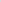 ДОУ в 2021-2022 учебном году  осуществляло свою деятельность в соответствии с:Федеральным законом № 273-ФЗ от 29.12.2012г "Об образовании в Российской Федерации" с изменениями от 8 декабря 2020 года;Конституцией Российской Федерации;Конституцией Чеченской Республики; Конвенция о правах ребенка ООН;Приказом Министерства образования и науки Российской  Федерации№ 1155 от 17.10.2013г. «Об утверждении Федерального государственного образовательного стандарта дошкольного   образования»;Приказ Министерства просвещения РФ от 31.07.2020 г. № 373 «Об утверждении Порядка организации и осуществления образовательной деятельности по основным общеобразовательным программам – образовательным программам дошкольного образования»; Санитарные правила СП 2.4.3648-20 «Санитарно-эпидемиологические требования к организациям воспитания и обучения, отдыха и оздоровления детей и молодежи»; Санитарные правила и нормы СанПиН 1.2.3685-21 «Гигиенические нормативы и требования к обеспечению безопасности и (или) безвредности для человека факторов среды обитания»;Уставом Муниципального бюджетного дошкольного образовательного   учреждения «Детский сад № 2 «Марьям».Управление ДОУ также осуществлялось на основании локальных документов, утвержденных в установленном порядке:Коллективный договор между администрацией и профсоюзным комитетом;Договор  между ДОУ   и  родителями (законными  представителями);Трудовой договор  между администрацией и  работниками ДОУ;Штатное расписание;Правила внутреннего распорядка ДОУ;Инструкции  по организации охраны  жизни  и здоровья воспитанников и работников ДОУ;Должностные инструкции работников;Годовой план работы ДОУ;Планы работы специалистов ДОУ;Приказы заведующего,  других локальных актов.Программное обеспечение  ДОУ.Основная образовательная программа,  разработанная  в соответствии с Федеральным государственным образовательным  стандартом дошкольного образования, с учетом примерной основной образовательной программы дошкольного образования «От рождения до школы»  под редакцией  Н.Е Вераксы, Т. С. Комаровой, З.М.Дорофеевой - 2- 4-е,5-е издания, переработанные - М.: МОЗАИКА-СИНТЕЗ, 126-163 (издание Мозаика-Синтез, Москва 2016);Парциальная программа духовно-нравственного развития и воспитания детей дошкольного возраста  «Мой край родной»,  З.В. Масаева;Парциальная программа по духовно-нравственному и патриотическому развитию детей «Сан кьоман хазхна», Ж.М. Абдрахманова, С.С. Джунаидов;Парциальная программа «Чеченский орнамент в детском саду» под редакцией Р.Э. Юсуповой;Парциальная программа «Театрализованная деятельность по мотивам чеченских народных сказок»,  З.И. Батукаева;Парциальная общеобразовательная общеразвивающая программа «Экономика и дошкольник»;Дополнительная общеобразовательная  общеразвивающая программа «Мой друг светофор (кружковая деятельность); Учебный план ДОУ на 2021 – 2022 учебный год является нормативным актом, устанавливающим перечень образовательных областей и объём учебного времени, отводимого на проведение занятий.Годовой календарный учебный график  на 2021 – 2022 учебный год регламентирует общие требования к организации образовательного процесса в учебном году,  учитывает в полном объёме возрастные психофизиологические особенности воспитанников и отвечает требованиям охраны их жизни и здоровья.Материально-техническое обеспечение ДОУ.       Развивающая среда в ДОУ выступает не только условием творческого саморазвития личности ребенка, фактором оздоровления, но и показателем профессионализма педагогов.На   территории  ДОУ    расположены   беседки. Помещение  и  участок учреждения  соответствуют    требованиям    СанПиН,  нормам    и   правилам пожарной     безопасности.   Территория   детского  сада    ровная,   озеленена насаждениями   по    всему    периметру, имеются   различные виды деревьев и кустарников. Для прогулок детей оборудованы игровые площадки. В   достаточном    количестве  выносное оборудование   для    развития    двигательной    активности детей и проведения спортивных игр на участках. Оборудована     площадка    по     обучению     детей      правилам      дорожного  движения. Детский  сад   отвечает всем гигиеническим и санитарным требованиям: требования  к   условиям и режиму воспитания,  обучения  детей  в  ДОУ,   температурный  и световой   режим   соответствует    требованиям СанПиН. Здание    снабжено системой    автономного   отопления    и     вентиляцией,    водопроводом.   Все эксплуатационное  оборудование    ДОУ  находится    в    исправном,     рабочем состоянии.                                                 В    ДОУ    имеются:Кабинет заведующего;Методический кабинет;Медицинский кабинет;Кабинет  психолога;Кабинет  логопеда;Музыкальный  зал;Спортивный зал;Групповые;Пищеблок;  В течение года решалась задача оснащения предметно-развивающей среды. В начале учебного года проведена большая работа по ее созданию с учётом требований ФГОС ДО,  и  реализуемой образовательной программы.   Образовательная среда создана с учетом возрастных  возможностей  детей, индивидуальных особенностей  воспитанников и конструируется таким образом, чтобы в течение дня каждый ребенок мог найти для себя   увлекательное занятие. В каждой возрастной группе  созданы  необходимые условия для самостоятельной, художественной, творческой, двигательной деятельности, оборудованы «уголки», в которых размещен познавательный и игровой материал в соответствии с возрастом детей.  Игровое оборудование расположено целесообразно, доступно для детей, игрушки подобраны в соответствии с возрастом и имеют развивающую направленность. Уделяется  особое внимание  и  эстетическому оформлению   помещений, так  как    среда играет большую роль в формировании личностных качеств  дошкольников. Ребенок находится  в  детском саду весь день, и необходимо, чтобы   окружающая обстановка радовала его, способствовала    пробуждению    положительных    эмоций,   воспитанию хорошего вкуса.     Во всех возрастных группах   красивая детская мебель.  Мебель и игровое  оборудование    подобраны  с   учетом санитарных и психолого-педагогических требований.Анализ  воспитательно - образовательного процесса.           Воспитательно-образовательная работа в ДОУ строилась в соответствии с ФГОС ДО    по пяти  образовательным областям: «Физическое развитие», «Познавательное развитие», «Речевое развитие», «Социально-коммуникативное развитие» и «Художественно-эстетическое развитие», которые ориентированы на разностороннее развитие детей с учётом их возрастных и индивидуальных особенностей.                        Социально-коммуникативное развитие:          Работа с детьми была направлена на усвоение норм принятых в обществе, включая моральных и нравственных ценностей, развитие общения и взаимодействия со взрослыми и сверстниками, а также формирование основ безопасности в быту, социуме, природе. Педагоги в работе используют современный материал. В процессе игровой деятельности у детей развивали миролюбивое отношение к себе и к другим людям, формировали умение действовать совместно с партнѐром, воспитывали эмоционально – бережное отношение к окружающему миру, проявляется социальная чуткость. Педагоги заботились об эмоциональном благополучии воспитанников, большое внимание уделяли их коммуникативным способностям и освоению основ нравственного поведения. Воспитанники участвовали в театрализованной деятельности, это помогло развить интересы и способности ребѐнка, воспитать артистические качества, раскрыло творческий потенциал детей. Так же воспитатели формировали необходимые умения и навыки в разных видах труда, положительное отношение к труду: через труд в природе, самообслуживание, ручной труд. Их воспитанники в соответствии с возрастом принимали посильное участие в хозяйственно-бытовом труде, а также знакомились с трудом взрослых и прививали чувство благодарности за труд родителей. Педагоги тщательно отбирают материал для ООД, бесед в режимные моменты, обращают особое внимание на поведение детей в свободной деятельности.     Задачу по формированию у дошкольников представлений о безопасном поведении в быту, о правилах безопасности дорожного движения воспитатели решают с помощью организации развивающей среды: в группах имеются уголки по ПДД, атрибуты к сюжетно-ролевым играм,  проведение ООД, развлечений, обыгрывание опасных ситуаций. Дети с младшего возраста знакомятся с правилами безопасности. Тема предупреждения ДТП, пожарной безопасности обязательно поднимается на родительских собраниях, даются консультации.    Так же воспитатели уделяют внимание развитию у дошкольников навыков самообслуживания, воспитанию культурно - гигиенических навыков, отношение к труду.                                                     Речевое развитие       Сотрудники ДОУ создают все условия для речевого развития детей. В группе имеются уголки по развитию речи, где имеется иллюстрационный материал, дидактические игры, картотеки потешек, загадок, скороговорок. Все материалы хранятся в доступном месте для детей. В группах имеются книжные уголки, где представлены сказки, рассказы и т.д. Дошкольники проявляют интерес к книгам, любят их самостоятельно рассматривать. Развитие речи детей осуществлялось педагогами в разных видах деятельности: по ознакомлению с окружающей действительностью, художественной литературой, в игре, на всех занятиях, в повседневной жизни, труде, в общении с родителями. С целью реализации задач по развитию речи педагоги проводили занятия по сценическому мастерству, цель которых – вовлекать детей в театрализованную деятельность, в процессе которой активизируется речь, развивается интонационная выразительность речи, обогащается словарный запас. В занятия включены упражнения на развитие артикуляционного аппарата, интонационной выразительности речи, дыхания, пальчиковая гимнастика, упражнения на развитие диалоговой речи. В свободное от занятий время педагоги индивидуально занимались с детьми, развивая ту сторону речевого развития, которая вызывала у ребенка затруднения. В быту, в самостоятельных играх педагоги помогали детям по средствам речи взаимодействовать и налаживать контакты друг с другом.                                                       Познавательное развитие       В группах создана развивающая предметно-пространственная среда, направленная на развитие познавательных интересов детей, любознательности. Центры развития включают в себя демонстрационный материал, настольные игры, книги, атрибуты для сюжетно - ролевых игр. Педагоги через различные формы деятельности с воспитанниками формируют целостное представление об окружающем мире, первичные представления о малой родине, о ценностях нашего народа, традициях и праздниках; обогащают чувственный опыт детей, способствуют сенсорному развитию и формированию элементарных математических представлений; знакомят с миром природы.Формы организации детей: занятия, экскурсии, целевые прогулки, экспериментирование, наблюдения. По итогам выполнения программы у детей сформированы обобщенные представления о природе.                      Художественно-эстетическое развитие       Основными задачами образовательной области являются формирование интереса к эстетической стороне окружающей действительности, развитие эстетических чувств детей, художественного восприятия, развитие детского художественного творчества, восприятие музыки, художественной литературы.Реализация образовательной области во время ООД, самостоятельной деятельности и в режимных моментах является основой для художественно-эстетического развития дошкольника. Кроме этого на воспитание художественного вкуса и восприятия оказывает влияние множество факторов. В первую очередь, окружающая среда: оформление группы, подбор игрушек, качество дидактического материала, иллюстраций, использование музыкального оформления во время ООД и в течение дня. А так же как, сам воспитатель передаст воспитанникам умение эмоционально воспринимать прекрасное, увидеть красоту окружающего мира, выразить ее творчески, а также следить за внешним видом, аккуратно обращаться с окружающими предметами. Дети перенимают у взрослых не то, что они говорят, а то, что они сами делают.       В ДОУ есть музыкальный зал, в котором проводятся занятия по музыке, тематические музыкальные досуги, развлечения и театрализованные представления, праздники и утренники. Влияние музыки в развитии творческого начала очень велико. Музыка способна побуждать к нравственно-эстетическим переживаниям. Музыкальный руководитель учит детей петь, танцевать. Танцы способствуют формированию правильной осанки, гибкости суставов и развитию мышечного чувства и координации движений. Родители воспитанников частые гости и участники музыкальных мероприятий.                                   Физическое развитие       Большое внимание уделяется физическому развитию и здоровью детей. В течение года решались здоровьесберегающие задачи через соблюдение санитарно - гигиенических норм и требований в организации воспитательно-образовательного процесса. Состояние помещений детского сада соответствует гигиеническим требованиям, поддерживается в норме световой, воздушный, питьевой режимы. В детском саду создана безопасная, комфортная развивающая среда. Пропаганда здорового образа жизни, проведение спортивно-оздоровительных и музыкально-ритмических мероприятий, создание благоприятного климата в ДОУ, активное применение в воспитательно-образовательном процессе здоровьесберегающих технологий привело к положительным результатам     Однако  есть на что ещё обратить внимание для более  лучших показателей. Для этого продолжать использовать в своей работе нетрадиционные элементы закаливания, продолжать поиск новых эффективных форм взаимодействия с родителями по вопросам укрепления здоровья детей и снижению заболеваемости, воспитания потребности в здоровом образе жизни.        Образовательный процесс осуществлялся через совместную деятельность детей с взрослым (организационно образовательную деятельность и  образовательную деятельность в ходе режимных моментов) и самостоятельную деятельность детей.Состояние здоровья воспитанников и анализ физкультурно-оздоровительной работы в ДОУ.В детском саду своевременно организуются медицинские обследования, проводятся профилактические прививки, осуществляется медико-психологический контроль. В ходе комплексной оценки состояния здоровья детей проведено распределение их по группам здоровья. С целью профилактики простудных заболеваний, со всеми детьми нашего ДОУ осуществлялся комплекс оздоровительных мероприятий, включающих в себя:     Основными формами оздоровительной работы являются.Двигательный режим: Утренняя гимнастика,;Физкультминутки, динамические паузы, прогулки;Занятия физической культуры, дни и недели здоровья;Спортивные праздники, спортивные секции, кружки, спортивные развлечения; Оздоровительные мероприятия: Воздушные ванны, обширное умывание и полоскание полости рта круглый год; Игры с водой, контрастное обливание ног, босохождение в летний период; Соблюдение питьевого режима, прогулки на свежем воздухе, утренняя гимнастика и гимнастика после сна; дни здоровья, целевые прогулки; спортивные праздники, досуги и развлечения. Профилактическая вакцинация гриппа, иммунизация согласно национальному календарю прививок. В режиме дня обеспечивается баланс между регламентированной деятельностью и свободным временем ребенка. Организован гибкий режим в адаптационный период. Иммунопрофилактика детей и взрослых проводится согласно плана на месяц и календарный год В течение года ежемесячно проводился анализ заболеваемости и посещаемости по всем группам и общей по детскому саду. Подводя итоги оздоровительно-профилактической работы  ДОУ за 2021 – 2022 учебный год, следует отметить, что она строилась с учетом физического развития и имеющихся отклонений в состоянии здоровья детей, на основе диагностики состояния здоровья и уровня физической подготовленности детей.       Питание детей ДОУ сбалансировано и осуществлялось в соответствии с нормативными документами. Дети получали достаточное количество белков, жиров, углеводов, овощей, фруктов. Разработаны: десятидневное меню, технологические карты по приготовлению блюд. В МБДОУ предъявляются высокие требования к организации питания детей: это в первую очередь разнообразие изготавливаемых блюд, правильная кулинарная обработка, эстетичность оформления, хорошие вкусовые качества, объём принимаемой пищи соответственно возрасту детей, строгое соблюдение режима питания. Питание рациональное, сбалансировано по основным пищевым веществам и калорийности.     Особое внимание ДОУ уделяется организации санитарно – гигиеническому, противоэпидемическому режиму, физическому воспитанию, оздоровительно – профилактической работе, питанию; диспансерному наблюдению за здоровыми детьми, и детьми, имеющими отклонения в состоянии здоровья; пропаганде здорового образа жизниОрганизация специализированной коррекционной помощи детям.В ДОУ  функционирует   психолого-педагогический консилиум (далее ППк) – как структурное подразделение учреждения.  Цель работы ППк – постоянный мониторинг  и коррекционная работа с детьми на базе ЦРР. По итогам мониторинга  ЗУН детей сотрудники   ППк (педагог-психолог, социальный педагог, учитель-логопед, воспитатели группы)  разрабатывают индивидуальный маршрут сопровождения ребенка. С детьми  проводится коррекционная работа в виде  подгрупповых занятий и индивидуально: развитие эмоционально-личностной сферы детей, логопедическая работа, развитие  психосоциальной зрелости и эмоционального благополучия ребенка в группе сверстников, социально-коммуникативной компетенции старших дошкольников, формирование знаний, умений, навыков  в усвоении образовательной программы дошкольного образования.  Разрабатывают рекомендации, проводятся консультации для родителей.Обеспечение безопасности. В ДОУ созданы все условия для обеспечения безопасности детей и сотрудников по трем направлениям: противопожарной, санитарно-гигиенической, антитеррористической. Обеспечение условий безопасности выполняется согласно локальным нормативно-правовым документам. Разработан  Паспорт  антитеррористической защищенности. Функционирование ДОУ осуществляется в соответствии с требованиями Роспотребнадзора и Госпожнадзора. Здание детского сада оборудовано современной пожарноохранной сигнализацией и тревожной кнопкой, что позволяет оперативно вызвать наряд охраны в случае чрезвычайной ситуации. Территория учреждения ограждена металлическим забором, по всему периметру установлены камеры видеонаблюдения. Имеются планы эвакуации. Состояние хозяйственной площадки и прогулочных площадок в удовлетворительном санитарном состоянии и содержании. Мусор из контейнера вывозится один раз в неделю. Условия труда сотрудников ДОУ и жизнедеятельности детей созданы в соответствии с новыми требованиями СанПиН.  В группах и прилегающих помещениях мебель хорошо укреплена, по своим параметрам соответствует возрасту детей, игрушки сертифицированы, источники освещения и обогрева защищены с учётом правил техники безопасности. С сотрудниками систематически проводятся инструктажи по охране труда и технике безопасности, правилам пожарной безопасности, по повышению антитеррористической безопасности. Ежедневно ответственными лицами осуществляется контроль с целью своевременного устранения причин, несущих угрозу жизни и здоровью воспитанников и работников. С детьми проводятся игры, развлечения, беседы по ОБЖ, по соблюдению правил безопасности на улицах города и дорогах.Развивающее оценивание качества образовательной деятельности по Программе.Педагогическая диагностика в ДОУ проводится во всех возрастных группах 2 раза в год: в начале года (сентябрь)  и в конце (май). Такая периодичность обеспечивает возможность оценки динамики достижений детей, сбалансированность методов, не приводит к переутомлению воспитанников и не нарушает ход образовательного процесса.Формы проведения педагогической диагностики:Наблюдение за ребенком;Беседы;Анализ продуктов деятельности;Проблемные ситуации.Выводы:         ОО «Социально-коммуникативное развитие»Доброжелательное, заинтересованное отношение воспитателей к детям, их вопросам и проблемам, готовность «на равных» обсуждать их с детьми помогает с одной стороны поддерживать и направлять детскую познавательную активность в нужное русло, с другой – укрепляет доверие детей к воспитателю. Внимательное отношение воспитателя к ребенку, умение поддержать его самостоятельные проявления создает хорошие условия для полноценного развития каждого ребенка и всех детей в коллективе. Рекомендации:  воспитателям необходимо доброжелательно относиться к детям, использовать в речи больше ласковых, добрых и вежливых слов, создавать эмоционально теплую атмосферу в группе. Продолжать взаимодействовать с семьей. Организовывать тематические мероприятия, конкурсы, проводить экскурсии.       ОО «Познавательное развитие» Особое внимание уделяется формированию целостных представлений о мире, закреплению основных сенсорных эталонов, развитию конструктивных навыков, формированию познавательных действий.Рекомендации: организовывать ситуации проблемного обучения, стимулировать исследовательский интерес дошкольников, учить самостоятельно, находить ответы на вопросы, решать интеллектуальные и личностные задачи.  Необходимо организовывать и проводить познавательно-исследовательские групповые проекты. Усилить индивидуальную работу.      ОО  «Речевое  развитие»  Педагогами уделяется внимание развитию речи и формированию коммуникативных навыков дошкольников. Учат детей слушать литературные произведения, расширяют  знания о жанрах литературы, учать выразительно читать стихи.Рекомендации:  необходимо создавать условия для максимальной самостоятельной речевой активности детей в течение дня; включать коммуникативные игры и упражнения при организации занятий, выполнять пальчиковую и артикуляционную гимнастики в ходе режимных моментов, расширять кругозор детей.        ОО «Художественно-эстетическое развитие»Совершенствуется техника рисования, аппликации, развиваются  творческие способности воспитанников, формируются  элементарные представления  о видах искусства.Рекомендации: в течение дня предлагать детям дидактические игры, альбомы для раскрашивания, проводить упражнения на развитие мелкой моторики руки, пальчиковую гимнастику.В уголках для творчества предоставлять возможность для самостоятельной творческой активности дошкольников. Иметь необходимое оборудование для работы с пластилином, природным материалом, бумагой, красками, следить за их обновлением.       ОО «Физическое развитие» Реализация ОО находится на хорошем уровне. Этому способствует соблюдение режима двигательной активности в течение дня, проведение утренней гимнастики, ООД по физическому развитию, планируемая индивидуальная работа по развитию движений.Рекомендации: продолжать создавать развивающую предметно - пространственную среду для оптимальной двигательной активности детей в ДОУ, уделять особое внимание закреплению основных видов движений, развитию основных физических качеств. Продолжить работу в данном направлении, соблюдать двигательный режим, проводить закаливающие мероприятия, планировать беседы с детьми по формированию знаний о ЗОЖ. Повышать популярность принципов здорового образа жизни в семейном воспитании.Результаты мониторинга готовности воспитанников к учебной деятельности (итоговые результаты психолого-педагогической диагностики)Подготовка детей к школе занимает одно из важнейших мест в деятельности педагогов нашего ДОУ и является целевой установкой в организации коррекционно-образовательного процесса с дошкольниками подготовительных групп. По итогам 2021 – 2022 учебного года выпущено в школу 42 детей.Итоги мониторинга свидетельствуют о том, что у детей сформированы в основном необходимые социальные и психологические характеристики личности ребѐнка на этапе завершения дошкольного образования: дети проявляют инициативность и самостоятельность в разных видах деятельности – игре, общении, конструировании; способны выбирать себе род занятий, участников совместной деятельности, способны к воплощению разнообразных замыслов. Воспитанники   уверены  в своих силах, открыты внешнему миру, положительно относятся к себе и к другим, обладают чувством собственного достоинства. Активно взаимодействуют со сверстниками и взрослыми, участвуют в совместных играх. Способны договариваться, учитывать интересы и чувства других, сопереживать неудачам и радоваться успехам других, стараться разрешать конфликты.               Контроль за состоянием учебно-воспитательного процесса.        Контроль за состоянием учебно-воспитательного процесса администрацией ДОУ проводился согласно годового плана. В 2021-2022 учебном году также проведены   оперативный,  фронтальный и  итоговый контроли. Оперативный контроль осуществлялся еженедельно в соответствии с планом, обеспечивалась  гласность результатов на административных совещаниях. Фронтальный контроль  «Состояние  воспитательно-воспитательной работы с детьми» проведен с целью определения уровня эффективности воспитательно-образовательной работы с детьми  среднего дошкольного возраста.   В ходе проверки была просмотрена  документация педагогов,  посещены занятия, утренняя гимнастика и другие режимные моменты. Проведен анализ наглядной информации для родителей, предметно-пространственной среды в средней группе.Были даны следующие рекомендации: при планировании занятий  стремиться искать такие формы, чтобы дети находились в естественных видах деятельности: игре, экспериментировании, общении со сверстниками, художественной деятельности. В календарном планировании отметить  индивидуальную образовательную деятельность с детьми по всем ОО. Организовывать работу по  организации подвижных игр на прогулках  в соответствии с требованиями программы, возрастными и индивидуальными особенностями каждого ребенка.
В процессе итого контроля, проведенного с целью  выявления уровня решения годовых задач согласно ожидаемому результату в конце учебного года;  выявления готовности детей к обучению в школе (выпускных групп ДОУ),  сделаны выводы: организация и эффективность работы в основном соответствует требованиям реализуемой программы. Во всех возрастных группах имеется в наличии диагностическая документация, соответствующая возрастным особенностям детей и задачам основной образовательной программы ДОУ. В календарных планах ежедневно отражается работа в разных режимных моментах и в разных формах организации по диагностике знаний, умений и навыков.Наблюдается удовлетворительный профессиональный уровень педагогов (некоторым педагогам даны методические рекомендации). Совместная деятельность с детьми планируется в соответствии с циклограммой постоянно во всех возрастных группах. Тесное взаимодействие воспитателей и узких специалистов приводит к хорошему результату. Родители участвуют в жизни сада.Результаты контрольной деятельности в ДОУ   обсуждались на педагогических советах.Взаимодействия с родителями (законными представителями)      ДОУ имеет хороший рейтинг среди родителей воспитанников, которые являются равноправными и активными участниками образовательного процесса. План совместной работы с родителями выполнялся в течение года. Родители принимали участие в утренниках, экскурсиях, в благоустройстве ДОУ, в оформлении участков. Значительно повысилась заинтересованность родителей в получении информации об успехах своих детей и о содержании образовательного процесса. На первичных консультациях специалистов побывало 54% родителей, на повторных - 38%. На длительном консультативном сопровождении находись 10% родителей. Проводилась также разнообразная групповая работа с родителями. По итогам анкетирования 90% родителей полностью удовлетворены уровнем и содержанием образовательной работы с детьми. Благодаря контакту с педагогами многие родители стали лучше разбираться в особенностях развития своих детей, понимать их образовательные потребности, учились прислушиваться к нуждам ребенка, его интересам и предпочтениям; учились адекватному реагированию на нежелательное поведение ребенка. Работа, направленная на сотрудничество с родителями, способствовала приобретению теоретических и практических знаний, повышению уровня их педагогической компетентности. Анкетирование родителей показало, что ДОУ имеет достаточно высокий рейтинг среди родителей воспитанников. По среднему проценту деятельность дошкольных групп можно отнести к третьему показателю – более 80% родителей полностью удовлетворены условиями в ДОУ и считают их комфортными.      Больше всего родители воспитанников ценят высокий профессионализм педагогов; умение создать в детском саду благоприятную атмосферу психологического комфорта; использование в коррекционно-развивающем процессе различных форм обучения и воспитания, позволяющих детям успешно развиваться. Проведено анкетирование родителей на предмет совершенствования сотрудничества между детским садом и семьей, в ходе которого выяснилось, что наибольший интерес у  родителей вызывают интерактивные формы взаимодействия, а именно: дискуссии, деловые игры, образовательные квесты, совместные мероприятия для родителей с детьми. Им будет уделено особое внимание при разработке годового плана на 2020– 2021 учебный год. В 2020–2021 учебном году детский сад проводил планомерную работу с родителями, целью которой являлось создание единой команды педагогов и родителей для обеспечения непрерывности дошкольного образования в ДОУ и семье. При этом решались следующие задачи:Повышение педагогической культуры родителей; Приобщение родителей к участию в жизни ДОУ через поиск и внедрение наиболее эффективных форм работы.      Проводилась также разнообразная групповая работа с родителями. Работа, направленная на сотрудничество с родителями, способствовала приобретению теоретических и практических знаний, повышению уровня их педагогической компетентности. Педагоги в работе с семьей использовали интересные формы взаимодействия (мастер-классы, семинары-практикумы, конференции, музыкальные встречи и т. д.). По-прежнему используются и традиционные формы работы, такие как родительские собрания, консультации, информационный уголок, анкетирование, привлечение родителей к активному участию в жизни группы и детского сада (праздники, организация выставок рисунков по комплексно-тематическому планированию, помощь по уборке территории и др.). Активно привлекались родители к совместной деятельности.       Пропаганда педагогических знаний ведется через систему наглядной информации. Основные документы, нормирующие деятельность ДОУ, доступны для родителей и размещены на стендах и на официальном сайте. Для родителей помещаются консультативные материалы по всем разделам программы и в соответствии с годовым планом ДОО, имеются подборки методических рекомендаций.     Прошедший год показал, что: Посещение родителями (законными представителями) воспитанников родительских собраний ДОУ остается стабильным; -Наблюдается устойчивая положительная динамика участия родителей в мероприятиях ДОУ; В вышестоящие организации не поступило ни одной жалобы. ДОУ имеет хороший рейтинг среди родителей воспитанников, которые являются равноправными и активными участниками образовательного процесса.Необходимо отметить,    из-за распространения    коронавируса    в ДОУ    были реализованы не все мероприятия, которые были запланированы. Поэтому они будут учтены в плане на следующий учебный год в отдельном разделе.                     Финансовые ресурсы ДОУ и их использованиеДеятельность детского сада финансируется за счет средств Муниципального бюджета и частично за счет родительской платы.Предусмотрены следующие статьи расходов: заработная плата, коммунальные услуги, услуги связи, продукты питания, текущие ремонты оборудования и здания, периодическая подписка, приобретение оборудования и инвентаря длительного пользования, расходы на охранную и пожарную сигнализацию, оплата налогов на имущество, медикаменты, прочие расходы.Родительская плата за содержание детей в детском саду составляет-1500 рублей, для льготной категории – 1000 рублей.Родителям   предоставляется   компенсация (часть внесенной	имиродительской платы): на 1-го ребенка - 20%, на 2-го - 50%, на 3-го – 70 % и последующих детей и для отдельных категорий семей - льготы (многодетные семьи, родители - инвалиды 1.2 группы, опекуны детей-сирот, родители, имеющие ребенка-инвалида детства).Выявлены основные проблемыНедостаточное обеспечение методическими пособиями по развитию детей;Необходимо укрепление материально – технической базы: приобретение новых дидактических пособий, игрового оборудования, установка малых архитектурных форм на участках.За годы работы сложился коллектив единомышленников, сплоченная группа квалифицированных педагогов и специалистов стремящихся повысить свой профессиональный уровень и качество образования в ДОУ. Наряду с традиционными формами работы по повышению квалификации педагогов были введены более современные: педагогические чтения, мастер-классы, семинары-практикумы, деловые игры, тренинги. Оформлены методические материалы. Педагоги чаще стали выступать с опытом инновационной деятельности на мероприятиях разного уровня. Можно сделать вывод, что отмечается сформированная потребность в непрерывном профессиональном росте и саморазвитии педагогов, задействованной в повышении педагогической компетентности независимо от стажа работы и возрастного ценза. В работе педагоги используют ресурсы Интернет.Для поддержания имиджа своего детского сада мы выполнили ряд рекламных мероприятий: участвуем в конкурсах районного, регионального, республиканского, всероссийского уровня.Перспективы:Продолжать пополнение предметно - развивающей среды в соответствии с ФГОС ДО;Расширить перечень программ по оказанию дополнительных образовательных услуг;Повысить уровень физкультурно - оздоровительной работы с созданием комплексной программы;Разнообразить систему методической работы с педагогами по выполнению ООП в соответствии с ФГОС ДО;Мотивировать педагогов к повышению своего профессионального уровня через активное участие в конкурсном движении;Усовершенствовать систему мероприятий, направленных на подготовку ребенка к ДОУ, что будет способствовать сокращению адаптационного периода;Активизировать работу по преемственности дошкольного и школьного образования.И.о. заведующего :  Л.М. ХадисоваТипДошкольное образовательное учреждениеВид ДОУДетский сад.Наименование учрежденияМуниципальное бюджетное дошкольное           образовательное учреждение «Детский сад № 2 «Марьям» с. Джалка   Гудермесского муниципального района»   (далее- ДОУ)Юридический адрес366216, Чеченская Республика, с. Джалка,      ул. А.Х.Кадырова ,  167Фактический адрес366216, Чеченская  Республика, с. Джалка,  ул.  А.Х Кадырова ,     167Электронный адресudo-009@mail.ruСайтudo-009do95Телефон 8(87152) 2 86 40Лицензия - серия20 Л 02 № , регистрационный № 3198 от 24.12.2019г.Год ввода в эксплуатацию здания2020 г.Режим работы5 дневная   неделя  с   12-ти    часовым  пребыванием    детей,    с  07.00 – 19.00 ч., кроме: субботы,  воскресенья  и  праздничных дней.Приоритетное направление деятельностиФизкультурно-оздоровительное.Заведующий дошкольного учреждения Юсупова Элиза ЗелимхаевнаВозрастная группаКоличество группКоличество детейВторая ранняя      ( 2-3 года)142Младшая     (3-4 лет)140Средняя       (4-5 лет)272Старшая      (5-6 лет)256Подготовительная  к школе  (6-7 лет)1               36Итого:7246№                   Должность      Количество1Заведующий12Старший  воспитатель23Воспитатели154Педагог-психолог06Музыкальный руководитель28Педагог  ДО1Всего педагогов21ОбразованиеАттестационные категорииАттестационные категорииАттестационные категорииВысшее Среднее профессиональное Среднее Высшая Первая         Соответствие занимаемой должности        811-1414№     Образовательная областьУровень усвоения программного материала в %Уровень усвоения программного материала в %№     Образовательная областьНачало учебного годаКонец учебного года1Социально-коммуникативное      развитие46%72%2Познавательное развитие48%76%3Речевое  развитие          42%69%4Художественно -эстетическое развитие59%70%5Физическое  развитие. 56%75%Итого:48%73%Уровень         Высокий             Средний          Низкий Количественные показатели13/32%28/66%1/2%